Can I go to the bathroom?  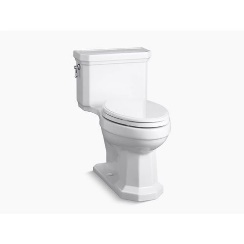 puedo ir al bañoCan I read a book?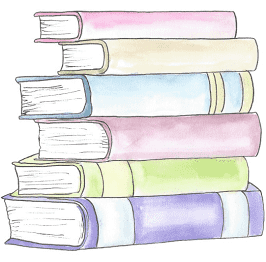 ¿Puedo leer un libro?Can I get on the computer?  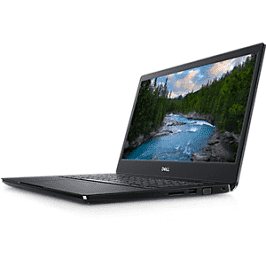 Puedo usar la computadora?Can I have some help?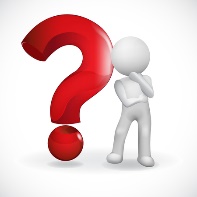 Puedo tener ayuda?Good Morning Mrs. Chafin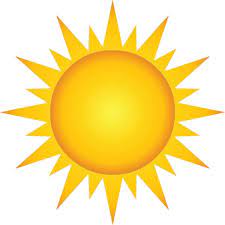 Buenos Días Sra. ChafinGood morning Mrs. TurnerBuenos dias Sra. TurnerGood Morning Mrs. HarrisBuenos Días Sra. HarrisHow are you today?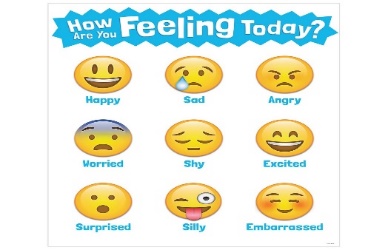 ¿Cómo estás hoy?I don’t feel well.  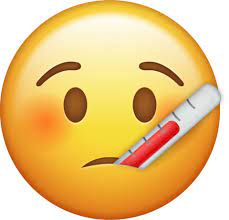 No me siento bienCan I eat my snack? 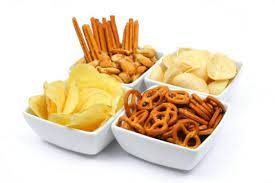 Puedo comer mi bocadillo?Is it recess time?  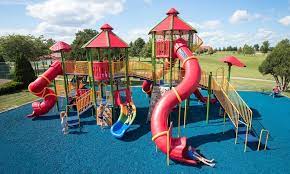 ¿Es hora de recreo?Pull out your crayons please.  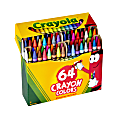 saca tus crayones por favorCan I go to the library?  ¿Puedo ir a la biblioteca?Please take out your book.  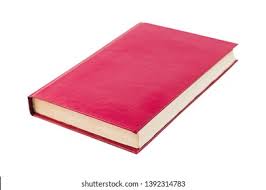 Por favor saca tu libroLine up for lunch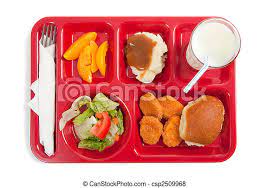 Alinee para el almuerzoMay I have a piece of paper?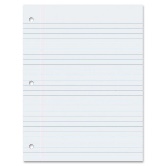 Me puede dar una hoja de papel?Please take out your book.  Por favor saca tu libroPlease take out your pencil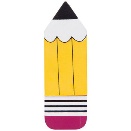 Por favor saca tu lapizHow is your morning?  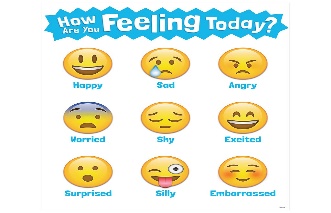 ¿Como esta tu mañana?Tomorrow is picture dayMañana es el día de las fotosYou can read with a friend.  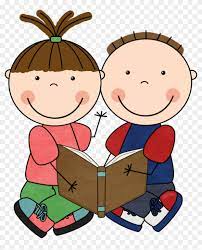 Puedes leer con una amigaWhat am I supposed to do?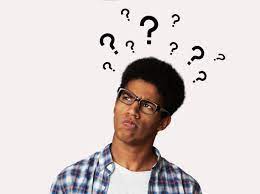 ¿Que se supone que haga?Can I write it in Spanish?Puedo escribirlo en español?Can I finish this tomorrow?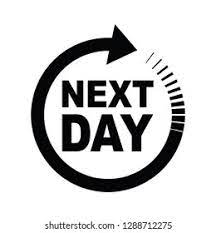 
¿Puedo terminar esto mañana?Please put it in the red folder.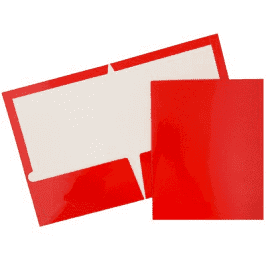 Ponlo en la carpeta roja.